PONEDELJEK, 14. 12. Dragi učenec!V tabeli boš našel povezave razlage snovi in svoje naloge, ki so podčrtane. Naloge pa bodo potem starši fotografirali in jih poslali po e-pošti.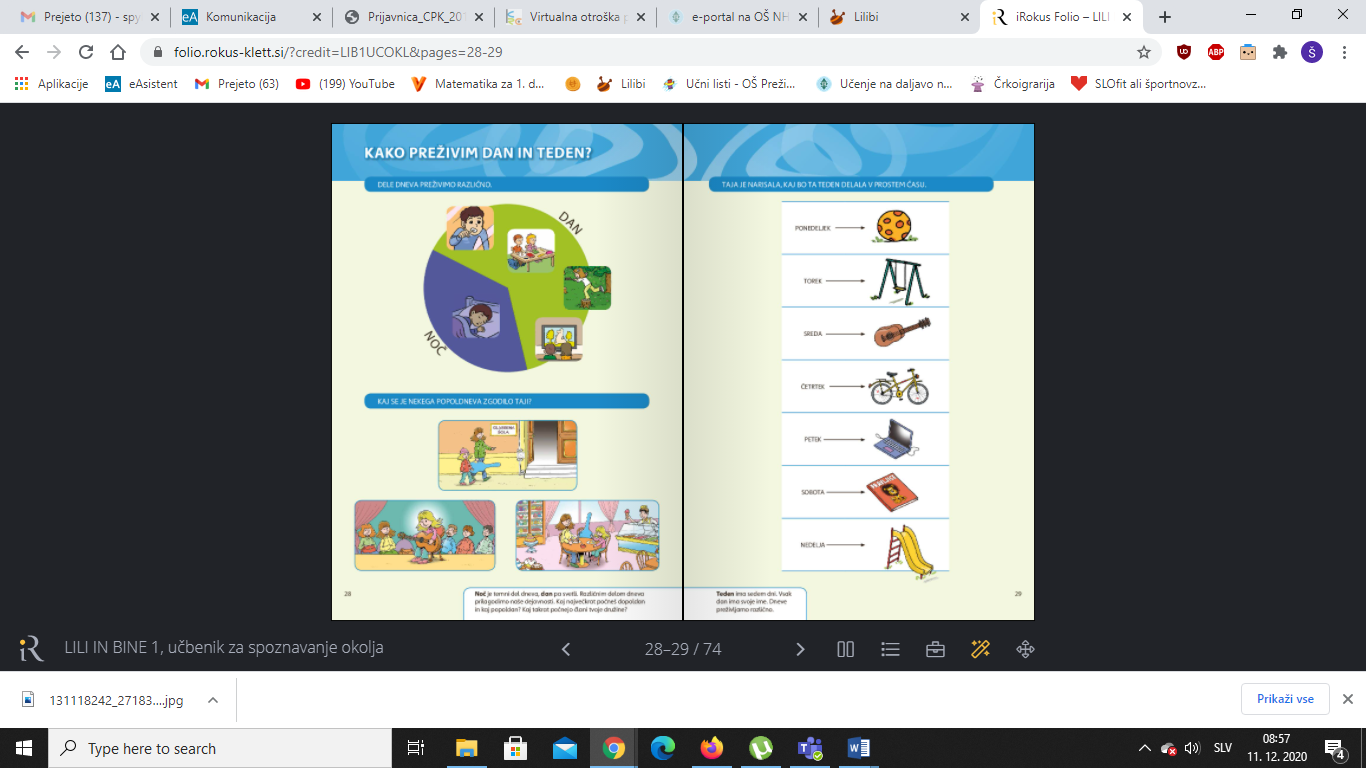 PREDMETNAVODILAOPOMBESLJMALE TISKANE ČRKEMala tiskana vOdpri učbenik na strani 28.Vleci s prstom po veliki in mali tiskani črki.Oglej si sličice in povej živali ter predmete.Oglej si posnetek:https://www.youtube.com/watch?v=Tw21OkDPRuMin pri posnetku sodeluj s prsti.Odpri zvezek. Starši naj ti napišejo prvo malo tiskano v (tako kot je na sliki levo), ti pa vadi zapis male tiskane črke v do konca vrstice.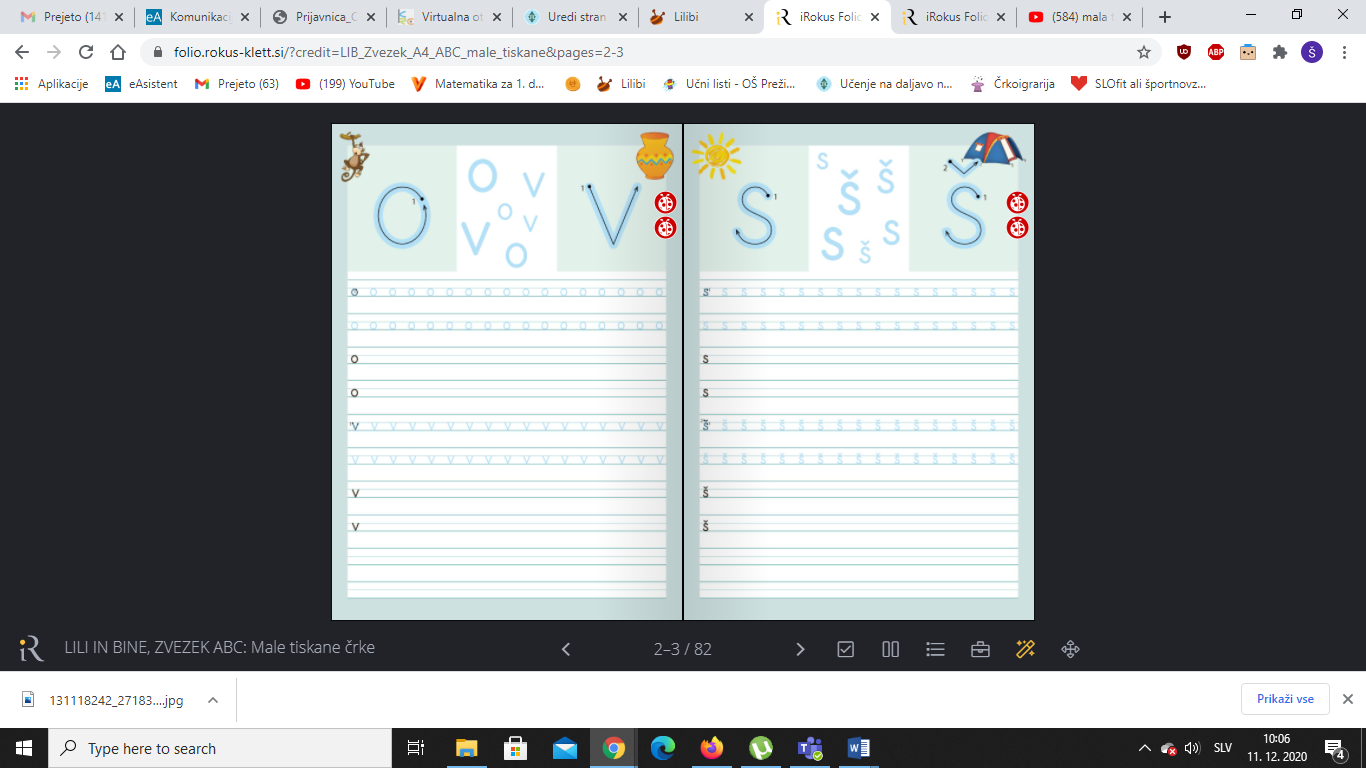 Fotografijo opravljenega dela starši pošljejo po e-pošti.MATRAČUNANJE DO 6Na mizo prinesi 5 igrač.Dodaj še eno igračo (+1). Sestavi račun: 5 +1 = ?Koliko igrač imaš na mizi?Odpri delovni zvezek na strani 76.Oglej si prvo sliko.Igra se 5 otrok, pridruži se še eden.Račun je 5 + 1 = 6.Oglej si spodnjo nalogo in napiši račun ter ga izračunaj (5 zmajev + 1 zmaj = koliko zmajev?)Fotografijo opravljenega dela starši pošljejo po e-pošti.SPOMOJ DAN/MOJ TEDENOglej si sliko Tajinega tedna (pod tabelo), kaj bo delala v prostem času.Za vsak dan opiši, kaj bo Taja počela?Kaj pa ti počneš v prostem času vsak dan v tednu ?Ponovi dneve v tednu s pomočjo pesmice.  ŠPOKer je zunaj napovedano suho vreme, se z družino odpravi ven na dolg sprehod  